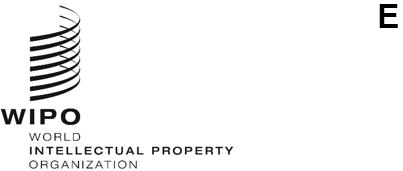 A/65/1ORIGINAL:  EnglishDATE:  july 9, 2024Assemblies of the Member States of WIPOSixty-Fifth Series of MeetingsGeneva, July 9 to 17, 2024consolidated agendaadopted by the AssembliesLIST OF AGENDA ITEMSOPENING OF THE SESSIONSOpening of the SessionsAdoption of the Agenda Address of the Director General to the Assemblies of WIPO General Statements Election of OfficersGOVERNING BODIES AND INSTITUTIONAL ISSUESAdmission of ObserversDraft Agendas for 2025 Ordinary SessionsPROGRAM, BUDGET AND OVERSIGHT MATTERSReports on Audit and Oversight(i)	Report by the Independent Advisory Oversight Committee (IAOC)(ii)	Report by the External Auditor(iii)	Report by the Director of the Internal Oversight Division (IOD)Report on the Program and Budget Committee (PBC)WIPO COMMITTEES AND INTERNATIONAL NORMATIVE FRAMEWORKReports from WIPO Committees:(i)	The Standing Committee on Copyright and Related Rights (SCCR)(ii)	The Standing Committee on the Law of Patents (SCP)(iii)	The Standing Committee on the Law of Trademarks, Industrial Designs and Geographical Indications (SCT)(iv)	The Committee on Development and Intellectual Property (CDIP) and Review of the Implementation of the Development Agenda Recommendations(v)	The Intergovernmental Committee on Intellectual Property and Genetic Resources, Traditional Knowledge and Folklore (IGC)(vi)	The Committee on WIPO Standards (CWS)(vii)	The Advisory Committee on Enforcement (ACE)GLOBAL INTELLECTUAL PROPERTY SERVICESPCT System Madrid System Hague SystemWIPO Arbitration and Mediation Center, including Domain NamesOTHER ASSEMBLIES AND TREATIESBudapest Union AssemblyMarrakesh Treaty to Facilitate Access to Published Works for Persons Who Are Blind, Visually Impaired or Otherwise Print Disabled (MVT)OTHER MATTERSReport on the Outcome of the Diplomatic Conference to conclude an International Legal Instrument Relating to Intellectual Property, Genetic Resources and Traditional Knowledge Associated with Genetic ResourcesAssistance and Support for Ukraine’s Innovation and Creativity Sector and Intellectual Property SystemSTAFF MATTERSReports on Staff Matters(i)	Report on Human Resources(ii)	Report by the Ethics OfficeAmendments to Staff Regulations and RulesCLOSING OF THE SESSIONSAdoption of the ReportClosing of the SessionsTENTATIVE PROGRAM OF WORKIt is proposed that the agenda items be considered on the following days:Tuesday, July 9	agenda items 1 to 4Wednesday, July 10	agenda items 4 (continued), 5 and 6Thursday, July 11	agenda items 8, 9 and 14Friday, July 12	agenda item 10Monday, July 15	agenda items 11 to 13, 15 to 18Tuesday, July 16	agenda items 7, 19 and 20Wednesday, July 17	agenda items 21 and 22The above program is merely indicative and any of the agenda items may be called up on any of the days from July 9 to 17, 2024, subject to a decision by the Chair(s), in accordance with the WIPO General Rules of Procedure.Morning sessions will be held from 10 a.m. to 1 p.m., afternoon sessions from 3 to 6 p.m.BODIES CONCERNEDAs per usual practice, the draft agenda includes the matters that concern each body convened in the framework of the Assemblies (listed in document A/65/INF/1 Rev.) in a consolidated manner, that is, when a matter concerns more than one body, such matter constitutes a single agenda item, as follows:Bodies concerned:  All bodies convened (22), as listed in document A/65/INF/1 Rev.Presiding officer:  The Chair of the WIPO General AssemblyAgenda items:  1 to 4, 6, 8(ii), 9, 18, 21 and 22Bodies concerned:  WIPO General AssemblyPresiding officer:  The Chair of the WIPO General AssemblyAgenda items:  8(i), 8(iii), 10, 14, 17Bodies concerned:  WIPO Coordination CommitteePresiding officer:  The Chair of the WIPO Coordination CommitteeAgenda items:   19, 20Body concerned:  WIPO Coordination Committee, Paris Union Executive Committee, and Berne Union Executive Committee Presiding officer:  The Chair of the WIPO Coordination Committee Agenda items:  5, 7Body concerned:  PCT Union AssemblyPresiding officer:  The Chair of the PCT Union AssemblyAgenda item:  11Body concerned:  Madrid Union AssemblyPresiding officer:  The Chair of the Madrid Union AssemblyAgenda item:  12Body concerned:  Hague Union AssemblyPresiding officer:  The Chair of the Hague Union AssemblyAgenda item:  13Body concerned:  Budapest Union AssemblyPresiding officer:  The Chair of the Budapest Union AssemblyAgenda item:  15Body concerned:  Marrakesh Treaty AssemblyPresiding officer:  The Chair of the Marrakesh Treaty AssemblyAgenda item:  16[End of document]